        CONVENIO ADICIONAL: No. CA 001                                     AL CONTRATO No.                          REG. DGEL :  CONVENIO ADICIONAL No. ---------------------------------- CA. 001 AL CONTRATO DE OBRA SOBRE LA BASE DE PRECIOS UNITARIOS Y PLAZO DETERMINADO QUE CELEBRAN, POR UNA PARTE LA UNIVERSIDAD NACIONAL AUTÓNOMA DE MÉXICO, A LA QUE EN LO SUCESIVO SE LE DENOMINARÁ "LA UNAM", REPRESENTADA POR EL --------------------------------------------------- EN SU CARÁCTER DE ------------------------------------------------------------------------, CON LA ASISTENCIA DEL ---------------------------------------------------- EN SU CARÁCTER DE -----------------------------------------------; Y POR LA OTRA PARTE, -------------------------------------, A QUIEN EN LO SUCESIVO SE LE DENOMINARÁ "EL CONTRATISTA", REPRESENTADA POR EL -----------------------------------------------------, EN SU CARÁCTER DE ------------------------------, DE CONFORMIDAD CON LOS ANTECEDENTES, DECLARACIONES Y CLÁUSULAS SIGUIENTES.A N T E C E D E N T E S1. Con fecha --------------------- "LA UNAM" y "EL CONTRATISTA" celebraron el contrato de obra sobre la base de precios unitarios y plazo determinado, con numero de registro ---------------------, en lo sucesivo EL CONTRATO, en el cual "EL CONTRATISTA" se obligó a realizar los trabajos consistentes en: -------------------------------------------------------------------------------------------------------------------------------------------, por un monto total de $--------------------------------------------------------------------------------------------------------------------------------------------------, más el 16% (dieciséis por ciento) del Impuesto al Valor Agregado, que  resulta la  cantidad de $-----------------------------------------------------------------------------------------------------------------------, dando un total de $--------------------------------------------------------------------------------------------------------------------------------------------.El plazo de ejecución inició el día ------------------------------------------------ con término al día --------------------------------------.2. Asimismo mediante escrito de fecha -----------------------------, la empresa --------------------------------------------------, presenta a la Dirección de Obras Externas, su presupuesto por un importe de $---------------------------------------------------------------------------------------------, más la cantidad de $-------------------------------------------------------------------------------------------------, por concepto del 16% (dieciséis por ciento) del Impuesto al Valor Agregado, lo que hace un total de $--------------------------------------------------------------------------------------------, por concepto de trabajos extraordinarios, y por consecuencia solicita la reprogramación de la obra para terminar los trabajos al -------------------------------------.CONVENIO ADICIONAL: No. --------------------------------------. CA. 0013. A través del Oficio ------------------------ de fecha ---------------------------, la Dirección de Obras Externas dependiente de la Dirección General de Obras, le informa al contratista que valorado el presupuesto que adjunta a su escrito considera factible se lleve a cabo la modificación en su monto derivada de trabajos extraordinarios como se indica en el punto 2 del Capítulo de Antecedentes contenido en este instrumento por un  importe de $-----------------------------------------------------------------------------------------------, más la cantidad de $--------------------------------------------------------------------------------------------------------------------------------------, por concepto del 16% (dieciséis por ciento) del Impuesto al Valor Agregado, lo que hace un total de $---------------------------------------------------------------------------------------------------------------------------, quedando como nueva fecha de terminación al -------------------------------------------, mediante la formalización del presente Convenio Adicional CA 001, con fundamento al punto 28, tercero y último párrafo de las Políticas en Materia de Obra y Servicios Relacionados con la Misma, y al punto 2.4.7 de los Lineamientos para la Administración de Contratos de la Normatividad de Obras de la UNAM. Dicha autorización se sustentó con el Dictamen Técnico del Convenio Adicional CA 001 de fecha ------------------.D E C L A R A C I O N E SI. "LA UNAM" DECLARA:I.1. Que a la fecha se ha determinado la necesidad de modificar EL CONTRATO en su Monto y Plazo, lo cual no implica una modificación superior al 10%, por lo que se requiere la celebración de este CONVENIO ADICIONAL en razón de ---------------------------------------------------------------.I.2. Que cuenta con los recursos presupuestales suficientes para el cumplimiento de este CONVENIO ADICIONAL, de acuerdo con la autorización otorgada mediante oficio No. -------------------------------, emitido por ---------------------------------------------------------------------------------------------------------------------, de fecha ------------------------------, con el Código Programático ---------------------------, Previo No. ---------------------------, recursos debidamente asignados en el Registro y Autorización de Suficiencia Presupuestal de fecha ----------------------.II. "EL CONTRATISTA" DECLARA:II.1 Que conoce el alcance de las modificaciones materia de este CONVENIO ADICIONAL, y cuenta con la capacidad jurídica de conformidad con lo declarado en EL CONTRATO, disponiendo de la organización y elementos suficientes para cumplir con ellas.CONVENIO ADICIONAL: No. ------------------------------------------ CA. 001III. DECLARAN LAS PARTES:III.1 Que la modificación objeto del presente CONVENIO ADICIONAL deriva de situaciones extraordinarias que no pudieron preverse en la etapa de planeación, programación y presupuestación de la obra.III.2 Que una vez expuesto lo anterior, las partes se sujetan a la forma y términos que se establecen en las siguientesC L Á U S U L A SPRIMERA. Las partes acuerdan ampliar el alcance de EL CONTRATO, mediante el incremento de su monto por la cantidad de $--------------------------------------------------------------------------------------------------------------------------, más la cantidad de $----------------------------------------------------------------------------------------------------------------------------------, por concepto del 16% (dieciséis por ciento) del Impuesto al Valor Agregado, lo que hace un total de $----------------------------------------------------------------------------------------------------------------------, de conformidad con los conceptos que se detallan en el presupuesto anexo a este instrumentoSEGUNDA. Bajo los términos y condiciones de EL CONTRATO, que  también rigen para este CONVENIO ADICIONAL, "EL CONTRATISTA" proporcionará a "LA UNAM" los ---------------------------------------------------------------------------------------------------------------------------------------, de conformidad con los conceptos que se detallan en el presupuesto anexo a este instrumento, durante el plazo estipulado en la cláusula TERCERA de EL CONTRATO, mismo que en virtud de este CONVENIO ADICIONAL se extiende hasta el día --------------------------.TERCERA. "EL CONTRATISTA" expresa su conformidad con lo asentado en la cláusula anterior y se obliga a terminar los trabajos aludidos el día ------------------------------; asimismo, a realizarlos   de   acuerdo   con   el   programa  de la obra y el presupuesto aprobados por "LA UNAM", que firmados por las partes forman parte integrante del presente CONVENIO ADICIONAL.CUARTA. "EL CONTRATISTA" modificará según corresponda las fianzas otorgadas anteriormente respecto a las obligaciones contraídas en EL CONTRATO, para lo cual presentará a "LA UNAM", una póliza de fianza adicional, en la que deberá estipularse que es conjunta, solidaria e inseparable de la otorgada para EL CONTRATO, la cual deberá exhibirse a más tardar en la fecha de firmas de este instrumento.CONVENIO ADICIONAL: No. ------------------------------------------------- CA. 001QUINTA. Ambas partes convienen en que, con excepción de lo que expresamente se estipula en los términos de este CONVENIO ADICIONAL, rigen todas y cada una de las cláusulas de EL CONTRATO.SEXTA. Los conflictos que llegaran a presentarse en cuanto a la interpretación y cumplimiento del presente contrato, serán resueltos de común acuerdo por las partes, agotando las medidas conciliatorias previstas para ello en los Lineamientos para la Atención de Inconformidades y Reclamaciones en Materia de Obra y Servicios Relacionados con la Misma.En caso de que no se llegue a una conciliación en los términos del párrafo anterior, las partes se someterán a la jurisdicción de los tribunales competentes de la Ciudad de México, Distrito Federal, por lo que “EL CONTRATISTA”, renuncia al fuero que pudiera corresponderle por razón de su domicilio presente, futuro o por cualquier otra causa.SÉPTIMA. El presente CONVENIO ADICIONAL empezará a surtir sus efectos a partir de la fecha de su firma.Leído que fue el presente CONVENIO ADICIONAL por las partes, lo firman por duplicado  en la Ciudad de ----------------------, a los -------- días del mes de ------ de ---------.POR "LA UNAM"POR "LA UNAM"POR "EL CONTRATISTA"POR "EL CONTRATISTA"POR "LA UNAM"POR "LA UNAM"POR "LA UNAM"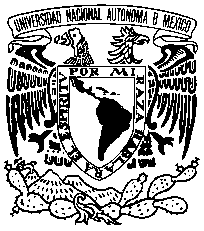 